附件1企业职业技能等级认定申请表注：此表各市可根据实际进行调整。附件2 企业职业技能等级认定工作方案（模板）一、总体规划二、组织机构、职责三、职业（工种）、等级、依据的标准、题库资源四、评价流程五、评价内容及形式六、评价结果与薪酬待遇兑现措施七、其他（各企业可根据自身情况增加内容）附件3企业职业技能等级认定申请备案表      市人力资源和社会保障局（加盖公章）                                                                      联系人：             联系电话：附件4职业技能等级认定企业目录注：此表各市可根据实际进行调整。附件5职业技能等级证书编码规则职业技能等级证书编码由1位英文字母和21位阿拉伯数字组成。含义如下：一、第1位为职业技能等级认定机构类别代码。Y表示企业用人单位，S表示第三方评价机构。二、第2-5位为备案途径代码。央企驻辽分支机构该段代码数值为人力资源社会保障部对其总部备案赋码的数值，为0001-9999；其他企业均取值为0000。三、第6-7位为职业技能等级评价机构所在地的省级代码，辽宁省为21。四、第8-13位（共6位）为职业技能等级认定机构序列码，由省人力资源社会保障厅统筹研究确定并赋码：前2位01-14依次为：沈阳市、大连市、鞍山市、抚顺市、本溪市、丹东市、锦州市、营口市、阜新市、辽阳市、铁岭市、朝阳市、盘锦市、葫芦岛市。第3位：1央企辽宁分公司、2省属企业、3市属企业、4技工院校、5行业协会、6其他。第4至6位按照备案先后顺序赋码。五、第14-15位为证书核发年份代码。取公元纪年的后两位，例如：20表示证书核发年份是2020年。六、第16位为职业技能等级代码，取值为1-5，依次表示：5表示五级/初级工；4表示四级/中级工；3表示三级/高级工；2表示二级/技师；1表示一级/高级技师。七、第17-22位为证书序列码，由职业技能等级认定机构按年度分等级分布从000001-999999依次顺序取值。附件6职业技能等级证书参考样式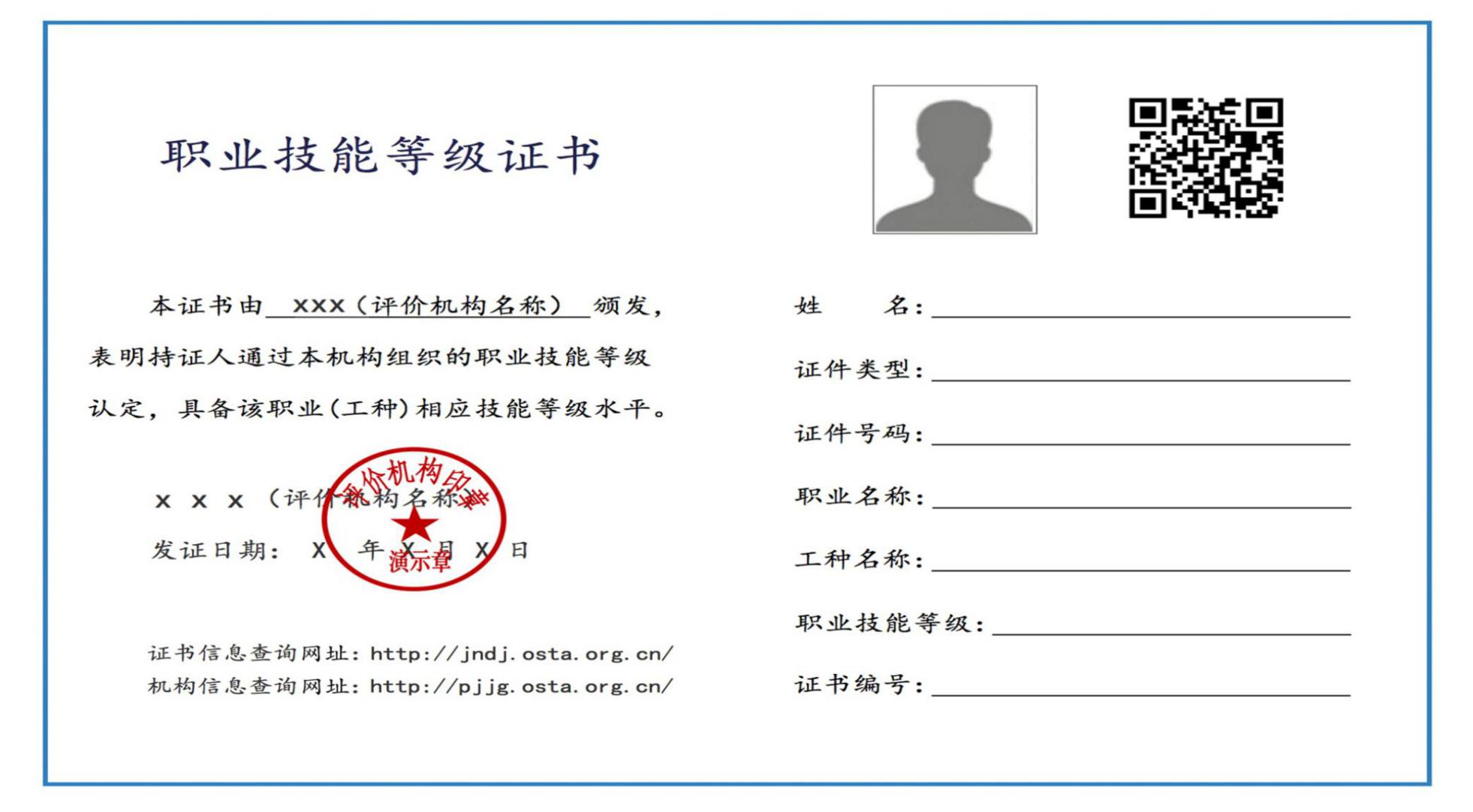 职业技能等级证书制作说明附件7企业职业技能等级认定结果汇总表填报单位：（章）	单位：人                                                           填报日期：   年	    月   日附件8职业技能等级认定试点央企驻辽分公司名单附件9 我省首批职业技能等级认定试点企业名单一、基本信息一、基本信息一、基本信息一、基本信息一、基本信息一、基本信息（一）申报单位信息（一）申报单位信息（一）申报单位信息（一）申报单位信息（一）申报单位信息（一）申报单位信息企业名称企业名称统一社会信用代码详细地址详细地址法定代表人姓名法定代表人姓名固定电话和手机（二）联系人信息（二）联系人信息（二）联系人信息（二）联系人信息（二）联系人信息（二）联系人信息姓    名姓    名职    务固定电话和手机固定电话和手机电子邮箱二、申请开展等级认定的职业（工种）二、申请开展等级认定的职业（工种）二、申请开展等级认定的职业（工种）二、申请开展等级认定的职业（工种）二、申请开展等级认定的职业（工种）二、申请开展等级认定的职业（工种）序号职业名称职业名称工种名称职业编码备注12345678...............三、具备的组织优势、专业优势、评价经验等情况三、具备的组织优势、专业优势、评价经验等情况三、具备的组织优势、专业优势、评价经验等情况三、具备的组织优势、专业优势、评价经验等情况三、具备的组织优势、专业优势、评价经验等情况三、具备的组织优势、专业优势、评价经验等情况序号企业名称详细地址联系人联系方式职业名称工种名称职业编码等级范围  备注112233……序号企业名称详细地址联系人联系方式机构备案号职业名称工种名称职业编码等级范围  112233……序号位置内容规格1边框居横排A4纸（210mm×297mm）满幅粗实线188mm×269mm，2.25磅2左页上证书名称30磅，华文楷体2左页中正文部分16磅，华文楷体，单倍行距2左页下网址部分14磅，华文楷体，单倍行距3右页上个人照片2寸彩色（白底）3右页上二维码30mm×30mm3右页下基本信息16磅，华文楷体，单倍行距职业（工种）名称初级工（五级）中级工（四级）高级工（三级）技师（二级）高级技师（一级）小计合  计市别序号企业名称机构备案号沈阳1辽沈工业集团有限公司Y001121011001沈阳2中车沈阳机车车辆有限公司Y000221011004沈阳3中铁九局集团有限公司Y000821011016沈阳4中国石化销售股份有限公司辽宁石油分公司Y000321011017沈阳5中海油销售辽宁有限公司Y000421011019沈阳6中国铁路沈阳局集团有限公司Y001321011027沈阳7沈阳飞机工业（集团）有限公司Y001021011028沈阳8沈阳感光化工研究院有限公司Y001421011029沈阳9沈阳航天誉兴机械制造有限公司Y001521011030沈阳10沈阳航天三菱汽车发动机制造有限公司Y001521011031沈阳11沈阳航天新星机电有限责任公司Y001521011033沈阳12沈阳航天新乐有限责任公司Y001521011034沈阳13沈阳航天新光集团有限公司Y001521011036大连1中车大连机车车辆有限公司Y000221021005大连2中车大连机车研究所有限公司Y000221021006大连3中国石油天然气集团有限公司大连石化分公司Y000121021009大连4中铁十九局集团有限公司Y000721021023大连5大连船舶重工集团有限公司Y000921021026大连6中国船舶重工集团公司第七六〇研究所Y000921021035抚顺1中国石油天然气集团有限公司抚顺石化分公司Y000121041013抚顺2辽宁北方华丰特种化工有限公司Y001121041018锦州1中国石油天然气集团有限公司锦州石化分公司Y000121071011锦州2辽宁华兴机电有限公司Y001121071037营口1中国石油天然气集团有限公司辽宁销售分公司Y000121081015营口2中海油辽宁天然气有限责任公司Y000421081020营口3中海沥青（营口）有限责任公司Y000421081022辽阳1辽宁庆阳特种化工有限公司Y001121101002辽阳2中国石油天然气集团有限公司辽阳石化分公司Y000121101007盘锦1北方华锦化学工业集团有限公司Y001121131003盘锦2中国石油长城钻探工程有限公司Y000121131008盘锦3中国石油天然气集团有限公司辽河油田分公司Y000121131010盘锦4中国石油天然气集团有限公司辽河石化分公司Y000121131012葫芦岛1中国石油天然气集团有限公司锦西石化分公司Y000121141014葫芦岛2中海油能源物流有限公司Y000421141021葫芦岛3渤海造船厂集团有限公司Y000921141024葫芦岛4中核北方铀业有限公司Y000521141025葫芦岛5中海石油葫芦岛精细化工有限责任公司Y000421141032市别序号企业名称机构备案号沈阳1华晨汽车集团控股有限公司Y000021012001沈阳2沈阳鼓风机集团股份有限公司Y000021013002沈阳3北方重工集团有限公司Y000021013003大连1大连冰山集团有限公司Y000021023004大连2通用技术集团大连机床有限责任公司Y000021021005大连3一汽解放大连柴油机有限公司Y000021023006大连4瓦房店轴承集团有限责任公司Y000021023007大连5大连中远海运川崎船舶工程有限公司Y000021023008大连6大连长丰实业总公司Y000021023009大连7大连港集团有限公司Y000021021010鞍山1鞍钢集团有限公司Y000021031011抚顺1抚顺新钢铁有限责任公司Y000021043012抚顺2中国人民解放军第六四零九工厂Y000021041013本溪1本钢集团有限公司Y000021052014锦州1中信锦州金属股份有限公司Y000021071015营口1红塔辽宁烟草有限责任公司营口卷烟厂Y000021083016营口2营口金辰机械股份有限公司Y000021083017阜新1阜新矿业集团有限责任公司Y000021092018辽阳1奥克控股集团股份公司Y000021103019铁岭1铁法能源公司Y000021112020葫芦岛1中冶葫芦岛有色金属集团有限公司Y000021141021